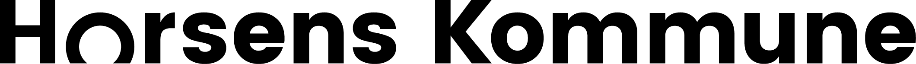 [Use function in NIRAS Ribbon to insert picture on cover page]VirksomhedsoplysningerUbetalt, forfalden gæld til det offentligeUndertegnede erklærer hermed på tro og love, at virksomheden ikke har ubetalt, forfalden gæld på over 100.000 kr. i form af skatter, afgifter og bidrag til sociale sikringsordninger i henhold til lovgivningen i Danmark eller det land, hvor tilbudsgiveren er etableret. Undertegnede giver samtidig samtykke til, at bygherre i forbindelse med udbudsforretningen undersøger, om der er ubetalt forfalden gæld til det offentlige.22-08-2019Ansøgers firmanavnAdresse, postnummer og byCVRKontaktperson i fm. udbuddet, mail og telefonnummerRegnskabsoplysningerAngiv regnskabsårAngiv regnskabsårAngiv regnskabsårÅrlig omsætningÅrlig egenkapitalSoliditetsgradDatoUnderskrift